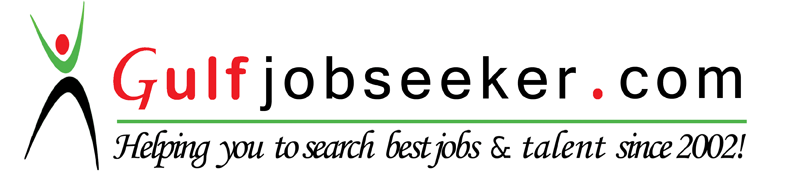 Whats app  Mobile:+971504753686 Gulfjobseeker.com CV No:1565082E-mail: gulfjobseeker@gmail.comPERSONAL INFORMATION: Date of Birth :            02 March 1992 OBJECTIVES : A Challenging career as a sales executive with a well-established organization in Lebanon.EXPERIENCE – KNOWLEDGE – SKILLS & PERSONAL  HIGHLIGHTS: Excellent solving skills.Excellent communication skills.Responsible.Positive capability as team worker, completer & implementer.Attention to details.Strong performance & result oriented.High energy levels & flexibility of work.Excellent with windows programs.Fluency in English & Arabic language.QUALIFICATIONS :Courses in marketing from BYBLOS INSTITUTE , Lebanon       Courses attended:    * Computer course.                                               * Communication skills.                                               * Sales techniques.                                               * Marketing process.American center ALLC : English Language course .High School certificate Grade 12, WORK EXPERIENCE: One Stop Business CentrePublic RelationComplete Paper work ( visas, passports, company licenses)Dealing with courts and ministriesJuly 2010 - August 2014Zoughaib Jewelry Sales Executive Costumer ServiceDecember 2014 – 2016Responsibilities : * Billing and making all the cash transactions.* Attending to the entire incoming customer inquiries.* Coordinating between the duty manager and clients.* Receiving customers complain and solve it directly.Activities :SwimmingTravelingMartial arts 